SẢN LƯỢNG ĐIỆN TIÊU THỤ THÁNG 04 (TĂNG 5,8%)(Ban hành kèm theo Công văn số 718/SCT-QLNL ngày 15/5/2024 của Sở Công Thương)Trong tháng 4/2024 sản lượng điện thương phẩm tiêu thụ trên địa bàn tỉnh là 72,68 triệu kWh, tăng 5,80% so với cùng kỳ, tương ứng tăng 3,98 triệu kWh. Trong đó các thành phần sử dụng có tỉ lệ tăng cao là Thương nghiệp dịch vụ, chiếm tỉ trọng 6,91% tăng 26,18% tương ứng tăng 1,04 triệu kwh so với cùng kỳ; Quản lý tiêu dùng chiếm tỷ trọng 54,56 tăng 9,96% tương ứng tăng 3,59 triệu kwh so với cùng kỳ. Nguyên nhân chính sản lượng của các thành phần trên tăng cao hơn do trong tháng tình hình thời tiết có nhiều ngày nắng nóng gay gắt dẫn đến nhu cầu sử dụng điện phục vụ sinh hoạt và dịch vụ tăng cao.Trên địa bàn tỉnh hiện có 3.445 cơ quan hành chính sự nghiệp, chiếu sáng công cộng và trường học, bệnh viện với tổng sản lượng tiêu thụ tháng 4/2024 là 3,45 triệu kWh, tăng 0,21 triệu kWh, tương ứng tăng 5,15% so với tháng liền trước và tăng 0,25 triệu kWh, tương ứng tăng 6,25% so với cùng kỳ. Qua theo dõi, có 2.140 cơ quan có sản lượng tăng và có 1.305 cơ quan sản lượng giảm so với cùng kỳ.Các cơ quan Sở, ban, ngành trực thuộc tỉnh có mức tiêu thụ điện ≥100kWh/ tháng là 52 cơ quan. Trong đó, các cơ quan đơn vị có sản lượng điện giảm so với cùng kỳ là Tỉnh đoàn, sản lượng tiêu thụ 1.253 kWh, giảm 39,91%; Văn phòng đăng ký đất đai tỉnh, sản lượng tiêu thụ 921 kWh, giảm 31,52% ; Văn phòng UBND tỉnh, sản lượng tiêu thụ 15.674 kWh, giảm 22,59% … Một số cơ quan có sản lượng điện tiêu thụ điện tháng 4 tăng cao so cùng kỳ, có đơn vị lên đến 100,53%...Thực hiện văn bản chỉ đạo số 531/UBND-KT ngày 23/4/2024 của UBND Tỉnh Lạng sơn về việc đẩy mạnh tiết kiệm điện và đảm bảo cung cấp điện trong mùa nắng nóng năm 2024 trên địa bàn Tỉnh, đề nghị các cơ quan kiểm soát tình hình sử dụng điện của đơn vị và có kế hoạch sử dụng điện tiết kiệm theo kế hoạch số 148/KH-UBND ngày 04/7/2023 của UBND tỉnh Lạng Sơn v/v thực hiện Chỉ thị số 20/CT-TTg ngày 08/6/2023 của Thủ tướng Chính phủ. Cụ thể: (i) Xây dựng, phổ biến và tổ chức thực hiện các quy định nội bộ về tiết kiệm điện, quy tắc về sử dụng điện tiết kiệm, an toàn và hiệu quả trong cơ quan, đơn vị. Đảm bảo hằng năm tối thiểu tiết kiệm 5,0% tổng điện năng tiêu thụ theo kế hoạch số 148/KH-UBND ngày 04/7/2023 của UBND tỉnh Lạng Sơn; (ii) Tuân thủ các quy định về chiếu sáng tiết kiệm và hiệu quả; quy định về sử dụng, bảo dưỡng và sửa chữa các trang thiết bị điện tại cơ quan, đơn vị; (iii) Tận dụng tối đa ánh sáng và thông gió tự nhiên tại phòng làm việc; Điều chỉnh điều hòa ở nhiệt độ từ 26°C trở lên; Tắt điện khi ra khỏi phòng, tắt nguồn điện máy tính, máy in, máy photocopy, các thiết bị tiêu thụ điện khác khi hết giờ làm việc tại trụ sở làm việc.Chi tiết sử dụng điện của các cơ quan HCSN khối sở ban ngành có sản lượng điện tiêu thụ từ 100 kWh trở lên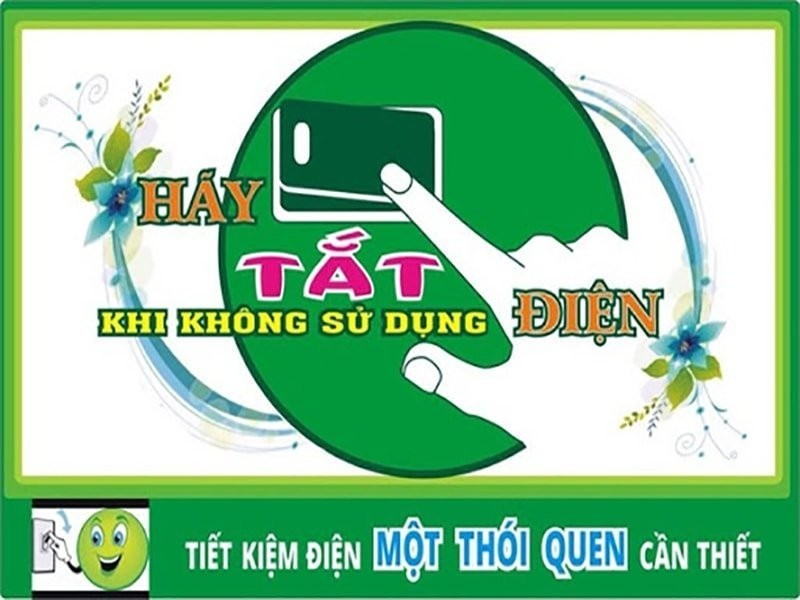 SttTên cơ quan/đơn vịSản lượngSản lượngSản lượngSo sánhSo sánhSo sánhSo sánhSttTên cơ quan/đơn vịTháng 04/2024 (kWh)Tháng 03/2024 (kWh)Tháng 04/2023 (kWh) Tháng liền kề  Tháng liền kề Cùng kỳCùng kỳSttTên cơ quan/đơn vịTháng 04/2024 (kWh)Tháng 03/2024 (kWh)Tháng 04/2023 (kWh)Sản lượng (kWh)Tỷ lệ (%)Sản lượng (kWh)Tỷ lệ (%)1Bảo tàng tỉnh 1.877  1.298  936 57944,61941100,532Đảng Ủy Khối Các Cơ Quan tỉnh 2.814  2.692  1.474 1224,53134090,913Ban Tiếp công dân tỉnh 1.307  1.059  730 24823,4257779,044Sở Văn hoá, Thể thao và Du lịch  3.556  2.640  2.448 91634,70110845,265Cục Kiểm định Hải quan 12.570  10.381  9.056 218921,09351438,806Ban QLDA ĐTXD các công trình NN và PTNT 832  562  602 27048,0423038,217Sở Tài chính  10.800  10.720  7.840 800,75296037,768Ban Dân Vận Tỉnh Ủy 2.217  1.984  1.610 23311,7460737,709Sở Giáo dục và Đào tạo 5.430  5.040  3.990 3907,74144036,0910Cục Hải Quan tỉnh 48.753  44.344  38.033 44099,941072028,1911Văn Phòng Tỉnh Ủy  23.432  18.155  18.651 527729,07478125,6312BQL dự án đầu tư xây dựng tỉnh 5.942  4.650  4.737 129227,78120525,4413BQL xây dựng và bảo trì hạ tầng giao thông 2.211  1.959  1.811 25212,8640022,0914Sở Giao thông Vận tải  3.799  3.841  3.199 -42-1,0960018,7615Ban Tổ chức Tỉnh ủy 4.440  4.320  3.750 1202,7869018,4016Sở Kế hoạch và Ðầu tư  4.646  3.625  3.932 102128,1771418,1617Sở Thông Tin Và Truyền Thông 18.752  16.336  15.964 241614,79278817,4618Sở Công Thương 2.569  2.580  2.195 -11-0,4337417,0419Ban Nội chính Tỉnh ủy  2.496  2.192  2.134 30413,8736216,9620Thanh Tra Tỉnh  3.362  2.727  2.895 63523,2946716,1321Sở nội vụ  3.884  3.613  3.409 2717,5047513,9322Sở Tài Nguyên Và Môi Trường 4.440  3.690  3.930 75020,3351012,9823Tòa án nhân dân tỉnh  4.378  4.024  3.897 3548,8048112,3424Viện Kiểm sát nhân dân tỉnh  4.859  5.097  4.434 -238-4,674259,5925Ủy ban Mặt trận tổ quốc tỉnh  1.030  1.047  947 -17-1,62838,7626Cục Quản Lý Thị Trường Tỉnh 2.857  2.728  2.628 1294,732298,7127Báo Lạng Sơn 2.612  2.546  2.404 662,592088,6528Đài Phát thanh và Truyền hình tỉnh  12.964  11.431  11.933 153313,4110318,6429Ủy Ban Kiểm Tra 2.556  2.095  2.381 46122,001757,3530Sở Tư pháp                     2.418  2.136  2.278 28213,201406,1531Bảo hiểm xã hội tỉnh 12.246  12.940  11.590 -694-5,366565,6632Cục thống kê tỉnh  3.370  3.525  3.219 -155-4,401514,6933Sở Nông Nghiệp và Phát triển Nông thôn 2.760  2.979  2.637 -219-7,351234,6634VP Đoàn đại biểu Quốc hội và HĐND Tỉnh 6.717  5.987  6.421 73012,192964,6135Kho bạc Nhà nước Lạng Sơn 12.100  10.700  12.000 140013,081000,8336Sở Y Tế  3.112  3.094  3.138 180,58-26-0,8337BQL Khu KTCK Đồng Đăng - Lạng Sơn 2.113  1.932  2.134 1819,37-21-0,9838Liên đoàn Lao động tỉnh          2.301  2.012  2.353 28914,36-52-2,2139Thư viện tỉnh  1.264  1.349  1.307 -85-6,30-43-3,2940Ban Dân tộc tỉnh 1.962  2.272  2.031 -310-13,64-69-3,4041Sở Xây dựng 4.101  4.031  4.263 701,74-162-3,8042Sở Lao động - Thương binh và Xã hội  3.077  2.761  3.274 31611,45-197-6,0243Cục Thi Hành Án Dân Sự Tỉnh  1.162  1.260  1.268 -98-7,78-106-8,3644Liên minh hợp tác xã tỉnh  630  634  696 -4-0,63-66-9,4845Thông tấn xã Việt nam 289  350  322 -61-17,43-33-10,2546VP Điều Phối Chương trình XD NTM tỉnh 1.057  1.016  1.186 414,04-129-10,8847Sở Ngoại Vụ 1.815  1.859  2.073 -44-2,37-258-12,4548Ban Tuyên Giáo Tỉnh Ủy 1.940  2.079  2.226 -139-6,69-286-12,8549Sở Khoa học & Công nghệ 2.275  1.995  2.624 28014,04-349-13,3050Văn phòng ủy ban nhân dân tỉnh  15.674  13.971  20.247 170312,19-4573-22,5951Văn phòng Đăng ký đất đai tỉnh 921  1.169  1.345 -248-21,21-424-31,5252Tỉnh Đoàn Lạng Sơn 1.253  1.216  2.051 373,04-798-38,91